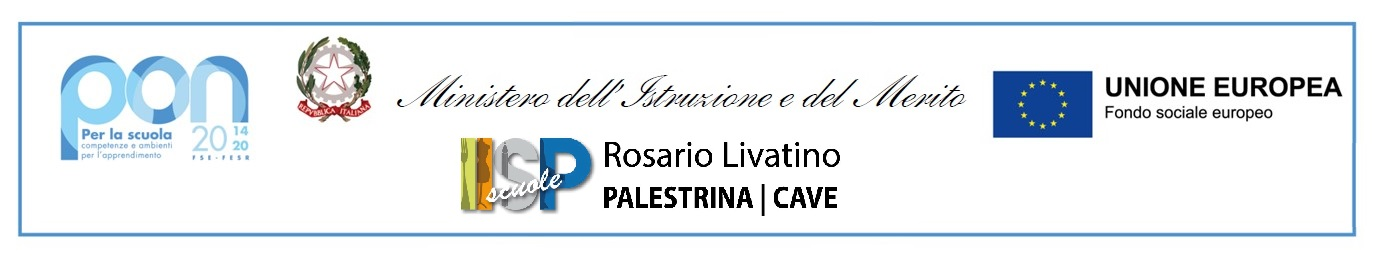 Istituto d’Istruzione Superiore Professionale “ROSARIO LIVATINO”00036 Palestrina (Rm) – C.F. 93008740586 - Codice Univoco YTQSVI email: rmis00400b@pec.istruzione.it- rmis00400b@istruzione.it www.professionalepalestrina.edu.itTel 0699180189Il/La sottoscritto/a ……………………………………………………………………………..Autorizza il proprio/a figlio/a ………………………………………………………………….Alunno/a frequentante le ore di avviamento alla pratica sportiva (Giochi Sportivi studenteschi) a.s. 2022/2023 che si terranno nei giorni ……….. dalle ore ……. Alle ore ………….Presso la palestra dell’Istituto Scolastico e/o impianti sportivi limitrofi comunali e del C.O.N.I.Data…………..						Firma_________________________